GrammaticaLest euch die Informationen zu eurem Thema im Grammatikheft (=GH) oder im Lehrbuch (=LB) durch. Ergänzt dann die Regel und die Beispiele.Die Seitenzahlen beziehen sich hier auf Cornelsen (2016): Ecco! Band 1, Schülerbuch (LB) und Grammatikheft (GH). 1. Der bestimmte Artikel Singular (GH S. 7/1; LB S. 23/8)2. Der bestimmte Artikel Plural (GH S. 11/11; LB S. 23/8)3. Der unbestimmte Artikel  im Singular und Plural (GH S. 10/8 und 35/52; LB S. 22/4 und 99/7  Die Formen des unbestimmten Artikels entsprechen denen des sog. „Teilungsartikels“)4. Die Possessivbegleiter (= besitzanzeigender Begleiter) (GH S. 15/18 ; LB S. 38/4 und 84/1 +2)
5. Die Personalpronomen (Subjektpronomen)  (GH S. 9/5; LB S. 22/4)6. Das Verb essere [=sein] (GH S. 9/4; LB S. 162)7. Das Verb avere [=haben] (GH S. 14/14; LB S. 162)8. Die Angleichung der Adjektive (GH S.17/22; LB S. 39/7)RegelBeispielIm Italienischen gibt es nur …………………………….. und …………..…….. Nomen.Der bestimmte Artikel für männliche Nomen ist „……….“.
Der bestimmte Artikel für mänliche Nomen, die mit s + Konsonant, gn-, ps-, x-, y- oder z- beginnen ist „ ……..….“.Der bestimmte Artikel für weibliche Normen ist „……….“.Das Geschlecht deutscher und italienischer Nomen stimmt nicht immer überein. Lerne deshalb die Vokabeln immer mit ………………. 
Vor allen Nomen (männlichen und weiblichen), die mit einem …………..…... beginnen, werden il und la zu „ …….“ (l-apostrofo).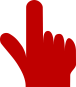 ………. ragazzo
……….. sport
………. ragazza….. amico/ ….. amicaRegelBeispielMännliche Nomen haben im Plural den Artikel „ ……..….“.
Männliche Nomen, die im Singular den Artikel „l‘“ haben, weil sie mit Vokal beginnen oder männliche Nomen, die mit  s + Konso-nant, gn-, ps-, x-, y- oder z- beginnen ist haben im Plural den Arti-kel „ ……..….“.

Weibliche Nomen – auch jene, die im Singular den Artikel „l‘“ haben – haben im Plural den Artikel „ ……...….“.……. libri……. gnocchi
…….. psicologi

……. pizze……. amicheRegelBeispielIm Singular steht „…..“ vor männlichen Nomen.Vor männlichen Nomen, die s + Konsonant, gn-, ps-, x-, y- oder z- beginnen lautet die Form des unbestimmten Artikels  „……“.Vor männlichen Nomen, die mit Vokal beginnen, steht „……..“.Vor weiblichen Nomen steht „……“. 
Vor weiblichen Nomen, die mit Vokal beginnen, steht genau wie bei männlichen Nomen vor Vokal „……“.
Im Plural lautet der unbestimmte Artikel bei männlichen Wörtern, die mit Konsonanten beginnen „……“ .
Bei männlichen Nomen, die mit Vokal beginnen, lautet er „………“.
Vor männlichen Wörternim Plural, die mit s + Konsonant, gn-, ps-, s-, y- oder z- beginnen lautet die Form des unbestimmten Artikels ebenfalls „……“.

Bei weiblichen Nomen im Plural lautet der unbestimmte Artikel immer „………“…... blocco……. zaini
……. amico
……. gomma……. amica

..….. gelati

……. amici

……. spaghetti

……. pizze
…….. amicheRegelBeispielMit einem ……………………………………………… gibst du an, wem etwas gehört: „mein Bruder“, „deine Freunde“.
Italienische Possessivbegleiter richten sich in Geschlecht und Zahl immer nach dem ……………….., vor dem sie stehen. Im Gegensatz zum Deutschen steht vor den Possessivpronomen der ………..………. des Bezugswortes.Vor Verwandschaftsbezeichnungen im Singular steht ………. bestimmter Artikel!




Ausnahme: Bei „loro“ (3. Person Plural) steht der ……………………….Artikelmein Buch = ……………………………….meine Tasche = ……………………………….dein Freund = ……………………………….seine Freundin =……………………………….unsere Schulen =……………………………….
mein Bruder = 
……………………………….

meine Schwester =
……………………………….

ihre (Pl.) Mutter =
……………………………….Regel		BeispielPersonalpronomen verwendets du anstelle von Nomen oder ………………………….. . Im Italienischen lauten die Personalprono-men: 
(ich)……..(du)………(er)……….(sie)……….
(wir)……….(ihr)…………(sie)………… Da im Italienischen jede Verbform eine ………………. Endung hat und an der Endung immer zu erkennen ist, um wen oder was es geht, werden Personalpronomen NUR gesetzt, wenn etwas besonders ………………………. werden soll. 
Io mi chiamo Laura, lei sich chiama Maria.RegelBeispielDieses Verb ist ein ……………………………………. Verb, d. h. es hat ganz spezielle …………………………………, die man bei keinem anderen Verb findet und die man …………………………….. lernen muss. Ich bin aus Berlin. =……………. di Berlino.Bist du deutsch? =………… tedesco/a?Er/Sie ist nett. =……. simpatico/a.RegelBeispielDieses Verb ist genau wie „essere“ ein ……………………………………. Verb. Die Formen muss man ……………………………. lernen. ich habe =………………………du hast =………………………er/sie hat =………………………RegelBeispielMit Adjektiven ……………..…….. man Personen, Tiere oder Sachen: „Das Kolosseum ist sehr alt.“Die meisten Adjektive enden im Italienischen auf ……/…… oder auf ……… . Sie werden an die Person oder den Gegenstand angepasst, auf den sie sich beziehen. Wenn sich ein Adjektiv auf eine männliche und eine weibliche Person oder Sache bezieht, verwendet man die …………………………….Pluralform.Er ist nett. =È ………………………….Sie ist nett. =È …….…………………..Mario und Alessia sind nett = 
Sono ……………………….